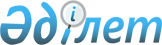 Об утверждении Правил организации учебного процесса по дистанционным образовательным технологиям
					
			Утративший силу
			
			
		
					Постановление Правительства Республики Казахстан от 19 января 2012 года № 112. Утратило силу постановлением Правительства Республики Казахстан от 23 июля 2015 года № 578

      Сноска. Утратило силу постановлением Правительства РК от 23.07.2015 № 578 (вводится в действие со дня его первого официального опубликования).      В соответствии с подпунктом 29) статьи 4 Закона Республики Казахстан от 27 июля 2007 года "Об образовании" Правительство Республики Казахстан ПОСТАНОВЛЯЕТ:



      1. Утвердить прилагаемые Правила организации учебного процесса по дистанционным образовательным технологиям.



      2. Настоящее постановление вводится в действие по истечении десяти календарных дней со дня первого официального опубликования.      Премьер-Министр

      Республики Казахстан                       К. Масимов

Утверждены         

постановлением Правительства

Республики Казахстан    

от 19 января 2012 года № 112 

Правила

организации учебного процесса по дистанционным

образовательным технологиям 

1. Общие положения

      1. Настоящие Правила организации учебного процесса по дистанционным образовательным технологиям (далее - Правила) разработаны в соответствии с подпунктом 29) статьи 4 Закона Республики Казахстан от 27 июля 2007 года "Об образовании" и определяют порядок организации учебного процесса по дистанционным образовательным технологиям.



      2. Реализация дистанционных образовательных технологий (далее - ДОТ) осуществляется по следующим видам: ТВ-технология, сетевая технология и кейс-технология.



      3. Субъектами дистанционной образовательной технологии являются обучающиеся, педагогические работники и организации, реализующие учебные программы дополнительного образования.



      4. ДОТ реализовываются организациями образования самостоятельно.



      5. В настоящих Правилах используются следующие термины и определения:



      1) ТВ-технология - технологии, базирующиеся на использовании эфирных, кабельных и спутниковых систем телевидения;



      2) сетевая технология - технология, включающая обеспечение учебно-методическими материалами, формы интерактивного взаимодействия обучающихся с преподавателем и друг с другом, а также администрирование учебного процесса на основе использования сети Интернет;



      3) кейсовая технология - технология, основанная на комплектовании наборов (кейсов) учебно-методических материалов на бумажных, электронных и прочих носителях и рассылке их обучающимся для самостоятельного изучения;



      4) Интернет-ресурс организации образования, реализующей дистанционные образовательные технологии - Интернет-ресурс, содержащий административно-академическую информацию для участников образовательного процесса;



      5) информационно-образовательный портал - системно-организованная взаимосвязанная совокупность информационных ресурсов и сервисов Интернет, содержащая административно-академическую учебно-методическую информацию, позволяющая организовать образовательный процесс по ДОТ;



      6) контент - информационное наполнение учебных материалов (тексты, графика, мультимедиа и иное информационно значимое наполнение);



      7) мультимедиа - комплекс аппаратных и программных средств, позволяющих пользователю работать в диалоговом режиме с разнородными данными (графикой, текстом, звуком, видео);



      8) информационная технология дистанционного обучения - технология создания, передачи и хранения учебных материалов на электронных носителях, инфо-телекоммуникационные технологии организации и сопровождения учебного процесса;



      9) информационно-образовательные ресурсы - формализованные идеи и знания образовательного характера, различные данные, методы и средства их накопления, хранения и обмена между источниками и потребителями информации;



      10) тестирующий комплекс - программное средство, предназначенное для определения степени освоения обучающимися учебного материала на всех уровнях образовательного процесса;



      11) Тьютор - лицо, помогающее обучающимся осваивать изучаемую с преподавателем дисциплину. 

2. Порядок организации учебного процесса

по дистанционным образовательным технологиям

      6. Для организации учебного процесса по дистанционным образовательным технологиям требуется наличие у организации образования:



      1) образовательного портала со страницами, содержащими учебно-методическую и организационно-административную информацию для обучающихся;



      2) оборудования, имеющего выход в телекоммуникационную сеть (Интернет, спутниковое телевидение);



      3) мультимедийных классов и электронных читальных залов;



      4) учебного контента;



      5) мультимедиа лабораторий для создания собственного контента (локального и сетевого);



      6) тестирующего комплекса;



      7) сетевых систем управления обучением (Learning Management System - LMS);



      8) системы управления учебным контентом (Learning Content Management System - LCMS).



      7. Для организации учебного процесса по дистанционным образовательным технологиям организации образования:



      1) создают условия педагогическим работникам, профессорско-преподавательскому составу для разработки и обновления образовательных ресурсов;



      2) доставляют учебный материал обучающимся посредством информационных технологий либо на бумажных носителях;



      3) организуют и проводят консультации в режиме "on-line";



      4) организуют обратную связь с обучающимися в режиме "off-line";



      5) контролируют учебные достижения обучающихся в режиме "on-line", "off-line";



      6) идентифицируют личность обучающихся посредством системы аутентификации.



      8. ДОТ применяются в отношении обучающихся:



      1) по сокращенным образовательным программам на базе технического и профессионального, послесреднего и высшего образования;



      2) для лиц, являющимися лицами с ограниченными физическими возможностями, в том числе детьми-инвалидами, инвалидами I и II групп на всех уровнях образования;



      3) выехавших за пределы государства по программам обмена обучающихся на уровне высшего образования, за исключением стипендиатов "Болашак";



      4) заочной формы обучения, призванные на срочную военную службу на уровне высшего образования;



      5) находящихся в длительной заграничной командировке (более 4-х месяцев) на уровне высшего образования.



      9. Лица, изъявившие желание обучаться по ДОТ пишут заявление в произвольной форме на имя руководителя организации образования с мотивированным обоснованием о возможности использования ДОТ в обучении с предоставлением подтверждающих документов:



      1) для лиц, работающих по специальности, справка с места работы;



      2) для детей-инвалидов рекомендация психолого-медико-педагогической консультации.



      10. Заявления рассматриваются в течение пяти календарных дней. Приказ руководителя организации образования с указанием применяемых ДОТ обучающихся оформляется в течение двух календарных дней.



      11. К приказу прилагаются:



      1) заявление обучающихся;



      2) индивидуальные учебные планы обучающихся;



      3) индивидуальный график организации учебной деятельности каждого обучающегося;



      4) рекомендации психолого-медико-педагогической консультации о возможности участия детей-инвалидов в учебном процессе по дистанционным образовательным технологиям.



      Организация образования в течение двух календарных дней знакомит обучающихся с планом и графиком учебного процесса применяемых в обучении ДОТ.



      12. Для обеспечения обучаемых учебно-методическими материалами организациям образования необходимо иметь электронные учебно-методические комплексы по всем дисциплинам учебного плана, реализуемых с использованием ДОТ.



      13. Подготовка электронных учебно-методических комплексов осуществляется разработчиком курса по утвержденным рабочим учебным программам, разработанным в соответствии с типовой учебной программой.



      14. Электронный учебно-методический комплекс дисциплины включает обязательный и дополнительный комплекты.



      15. Обязательный комплект состоит из:



      1) рабочей учебной программы, включающей содержание дисциплины, календарно-тематический план, список рекомендуемой литературы (основной и дополнительной), модульное разбиение дисциплины, график проведения дистанционных консультаций;



      2) электронного конспекта лекций;



      3) материалов практических и семинарских занятий;



      4) заданий для самостоятельной работы студента и самостоятельной работы студента под руководством преподавателя;



      5) материалов по организации рубежного контроля (контрольных работ, тестовых заданий, индивидуальных заданий);



      6) материалов по организации итогового контроля (тестовых экзаменационных заданий, вопросов к экзамену, билетов, экзаменационных контрольных работ).



      16. Дополнительный комплект включает методические указания по выполнению курсовых работ; компьютерные программы обучающего характера: тренажеры, репетиторы, справочно-методические материалы, мультимедийные варианты исполнения учебных и учебно-методических пособий, помогающие усвоению учебного материала дисциплины.



      17. В организации образования внедряющей ДОТ создается информационная система управления, содержащая базу данных обучающихся (приказ о зачислении, перевод, восстановление, сведения о текущей успеваемости обучающихся).



      18. В организации образования, реализующей ДОТ, создаются специальные структурные подразделения, осуществляющие организационное, методическое, информационное и техническое сопровождение процесса обучения по ДОТ и имеющие в своем составе следующие службы:



      1) администрирования учебного процесса по ДОТ;



      2) разработки дидактических средств ДОТ;



      3) информационно-технического обеспечения.



      19. Служба администрирования учебного процесса по ДОТ планирует и организует учебный процесс по ДОТ, ведет документацию, связанную с ДОТ, планирует повышение квалификации преподавателей и тьюторов, организует сбор всех контрольных материалов обучающихся (контрольных и курсовых работ, эссе, рефератов, письменных экзаменационных работ, и тому подобное) на бумажном носителе и/или электронном виде, передачу этих материалов тьюторам для оценки знаний; обеспечивает внесение сведений о текущей успеваемости, полученной от тьюторов, в информационную базу данных.



      20. Служба разработки дидактических средств ДОТ осуществляет разработку, приобретение и освоение электронных учебников, мультимедийных курсов, методических пособий и других методических средств ДОТ, разрабатывает тестирующие системы и другие средства контроля знаний, методику использования информационных ресурсов для ДОТ.



      21. Служба информационно-технического обеспечения разрабатывает, осваивает и поддерживает в эксплуатации программные, информационные и технические средства дистанционного обучения.



      22. Организация образования, реализующая ДОТ, обеспечивает методическую помощь обучающимся через взаимодействие участников учебного процесса с использованием телекоммуникационных сетей и средств (Интернет-портал, телефон, телевидение).



      23. Обучение по ДОТ производится по учебным планам общего среднего образования, а также по всему учебному плану специальностей технического и профессионального, высшего образования специальности.



      24. Учебный год состоит из академических периодов и заканчивается в соответствии с академическим календарем.



      25. Все виды учебной деятельности осуществляются посредством:



      1) педагогического общения педагогического работника или тьютора с обучающимся с использованием телекоммуникационных средств или прямого контакта в организации образования (по инициативе обучающегося);



      2) самостоятельной работы обучающегося со средствами обучения (УМК, дополнительная литература).



      26. ДОТ основываются на проведении дистанционных учебных занятий в режиме "on-line", "off-line".



      27. Учебные занятия в режиме "on-line" предусматривают процесс учебного взаимодействия в режиме реального времени (видеоконференция, посредством обмена сообщениями по сети Интернет, переговоры посредством телефонного аппарата).



      28. Учебные занятия в режиме "off-line" предусматривают процесс учебного взаимодействия, при котором общение преподавателя и обучаемого асинхронно (электронная почта, работа обучаемого с учебником по заданию преподавателя с последующей сдачей рубежного и/или итогового контроля).



      29. Текущий контроль успеваемости и промежуточная аттестация обучающихся осуществляется в соответствии с рабочим учебным планом, академическим календарем и учебными программами.



      30. Проведение текущего контроля успеваемости и промежуточной аттестации допускается посредством:



      1) прямого общения обучающегося и преподавателя в режиме on-line с использованием телекоммуникационных средств;



      2) автоматизированных тестирующих комплексов;



      3) проверки письменных индивидуальных заданий (при кейсовой технологии).



      31. Организация образования, организовывает текущий контроль успеваемости и промежуточную аттестацию обучающихся в информационной системе, защищенной от несанкционированного доступа и фальсификаций путем применения электронных методов ограничения доступа и независимой оценки.



      32. Обучающийся допускается к промежуточной аттестации по дисциплине после выполнения и сдачи всех контрольных мероприятий, установленных рабочей учебной программой.



      33. Учебные достижения обучающихся по программам высшего образования по всем видам учебных занятий оцениваются по буквенной балльно-рейтинговой системе оценки знаний.



      Учебные достижения обучающихся по учебным планам общего среднего образования, технического и профессионального, послесреднего образования оцениваются по предметам.



      34. Защита курсовых работ (проектов) при ДОТ осуществляется:



      1) публично в организации образования;



      2) в режиме on-line с использованием телекоммуникационных средств;



      3) путем отправки в организацию образования обучающимся курсовой работы (проекта) на бумажном носителем и электронном виде и видеозаписи выступления после получения рецензии на курсовую работу (проекта).



      35. Профессиональная практика проводится организациями образования исходя из специфики специальности.
					© 2012. РГП на ПХВ «Институт законодательства и правовой информации Республики Казахстан» Министерства юстиции Республики Казахстан
				